Ente FiscalizadorPeriodo Auditado DesdePeriodo Auditado HastaFecha del Informe de AuditoríaNúmero de observaciones totalesNúmero de observaciones pendientesComentariosAccionesInstituto Superior de Auditoría y Fiscalización (ISAF)01/01/201531/12/201506/10/2016473EN PROCESO DE SOLVENTACIÓN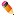 Instituto Superior de Auditoría y Fiscalización (ISAF)01/01/201431/12/201409/11/2015258EN TRAMITE JURIDICO, HACIENDO LA ACLARACÍON QUE DE LAS 8 OBSERVACIONES PENDIENTES SE MANDO INFORMACIÓN COMPLEMENTARIA DE 3 OBS. LA NUMERO 7, 9 Y 10 CON OFICIO NO. TMX/DG/088/2017 PENDIENTES DE RESOLUCIÓNInstituto Superior de Auditoría y Fiscalización (ISAF)01/01/201331/12/201323/06/2014231EN PROCESO DE SOLVENTACIÓNInstituto Superior de Auditoría y Fiscalización (ISAF)01/01/201231/12/201231/10/20133110EN PROCESO DE SOLVENTACIÓNInstituto Superior de Auditoría y Fiscalización (ISAF)01/01/201131/12/201106/07/2012312ESTÁN EN TRAMITE JURIDICOSecretaría de la Contraloría General01/01/201530/04/201510/07/201552EN PROCESO DE RESOLUCIÓNSecretaría de la Contraloría General01/01/201531/07/201530/10/2015100EN PROCESO DE RESOLUCIÓNSecretaría de la Contraloría General01/08/201531/10/201511/01/201641EN PROCESO DE RESOLUCIÓNSecretaría de la Contraloría General01/01/201531/12/201515/07/2016136PROCESO DE RESOLUCIÓNSecretaría de la Contraloría General01/01/201630/04/201615/07/2016111PROCESO DE RESOLUCIÓNSecretaría de la Contraloría General01/01/201631/07/201618/10/201652EN PROCESO DE RESOLUCIÓNSecretaría de la Contraloría General01/01/201630/09/201629/12/201675EN PROCESO DE RESOLUCIÓNInstituto Superior de Auditoría y Fiscalización (ISAF)01/01/201631/12/201606/07/2017118PENDIENTES DE SOLVENTARSecretaría de la Contraloría General01/01/201731/03/201730/06/2017105PENDIENTE DE SOLVENTARSecretaría de la Contraloría General01/04/201730/06/201728/09/201700NINGUNASecretaría de la Contraloría General01/07/201730/09/201708/12/201776NINGUNO